Município de Xavantina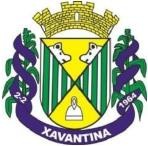 Estado de Santa CatarinaRua Prefeito Octávio Urbano Simon, 163 - Centro - 89780-000 CNPJ. 83.009.878/0001-15PROCESSO SELETIVO SIMPLIFICADO Nº 004/2020PONTUAÇÃO E CLASSIFICAÇÃO PRELIMINAR CARGO: ENFERMEIRO(A)CARGO: AGENTE DE COMBATE A ENDEMIASXAVANTINA – SC, 09 DE SETEMBRO DE 2020.ENOIR FAZOLO Prefeito MunicipalJÉSSICA PAULA PINSSETTASecretária Municipal de Saúde e Assistência SocialClassificaçãoPreliminar    Nº InscriçãoNome do Candidato1 – a)Pontuação com certificados,diplomas ou equivalentes1 – b)Pontuação do Tempo de serviço na atividade2 – a, b ou c Pontuação de Cursos de Especialização, Mestrado ou doutoradoTotal de Pontos1º002ALESSANDRA GUSATTO-----5,001,006,00  2°001BRUNA CLAUDIA SCZESNY-----4,60-----4,603°003GESSICA CAMILA FINGER MENDES0,60           2,40----- 3,00  4°006ANA CAROLINE EVANGELISTA0,200,80-----1,00  5°007ROSANE DE OLIVEIRA BRAGA1,00----------1,00ClassificaçãoPreliminar    Nº InscriçãoNome do Candidato1 – a)Pontuação com certificados,diplomas ou equivalentes1 – b)Pontuação com Tempo de serviço 2 – a ou b Pontuação de curso técnico na área de saúde ou graduação na área da saúdeTotal de Pontos   1º004TATIANE FIORESE MAROSTICA0,205,00-----5,202º005EMANUELE PEROTTO---------------0,00